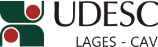 HOMOLOGA INSCRIÇÃO EM PROCESSO SELETIVO OBJETO DO EDITAL N.º 02 / 2015 / UDESC, REFERENTE ÀS VAGAS DO CAV/UDESC.O Diretor Geral do Centro de Ciências Agroveterinárias, no uso de suas atribuições,RESOLVE:Deferir os requerimentos de inscrição dos candidatos ao Processo Seletivo n.º 02/2015- UDESC, nas respectivas áreas de conhecimento, conforme segue: ECONOMIA E MERCADO NO SETOR FLORESTALLucas Dalmolin ClarnoschiPollyni RickenRorai Pereira Martins NetoEXPRESSÃO GRÁFICACleide Beatriz BourcheidTalitha Oliveira RosaTamires Liza DeboniEDUCAÇÃO FÍSICA CURRICULAR I E IIFabiano Martins de BritoGean Coelho TellesMarcelo França MaltezRamon Guilherme FerreiraThays Suellen BocasantaThiago Luis da Silva CastroJoão Fert NetoDiretor Geral do CAV/UDESCPORTARIA INTERNA DO CAV Nº 043/2015, de 10/03/2015